基本信息基本信息 更新时间：2020-10-15 16:43  更新时间：2020-10-15 16:43  更新时间：2020-10-15 16:43  更新时间：2020-10-15 16:43 姓    名姓    名N0129844N0129844年    龄30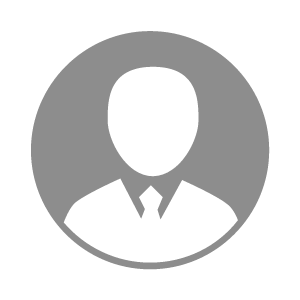 电    话电    话下载后可见下载后可见毕业院校河北农业大学邮    箱邮    箱下载后可见下载后可见学    历本科住    址住    址河北省邢台市沙河市河北省邢台市沙河市期望月薪5000-10000求职意向求职意向水产养殖技术员,淡水养殖专家,水产服务经理水产养殖技术员,淡水养殖专家,水产服务经理水产养殖技术员,淡水养殖专家,水产服务经理水产养殖技术员,淡水养殖专家,水产服务经理期望地区期望地区北京市/昌平区|北京市/大兴区|北京市/通州区|北京市/朝阳区|北京市/海淀区北京市/昌平区|北京市/大兴区|北京市/通州区|北京市/朝阳区|北京市/海淀区北京市/昌平区|北京市/大兴区|北京市/通州区|北京市/朝阳区|北京市/海淀区北京市/昌平区|北京市/大兴区|北京市/通州区|北京市/朝阳区|北京市/海淀区教育经历教育经历就读学校：河北农业大学 就读学校：河北农业大学 就读学校：河北农业大学 就读学校：河北农业大学 就读学校：河北农业大学 就读学校：河北农业大学 就读学校：河北农业大学 工作经历工作经历工作单位：水产药店 工作单位：水产药店 工作单位：水产药店 工作单位：水产药店 工作单位：水产药店 工作单位：水产药店 工作单位：水产药店 自我评价自我评价其他特长其他特长